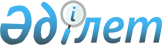 Об определении перечня должностей специалистов социального обеспечения, образования и культуры работающих в сельской местности
					
			Утративший силу
			
			
		
					Постановление Жылыойского районного акимата Атырауской области от 13 ноября 2013 года № 585. Зарегистрировано Департаментом юстиции Атырауской области 12 декабря 2013 года № 2806. Утратило силу постановлением Жылыойского районного акимата Атырауской области от 18 ноября 2014 года № 523

      Сноска. Утратило силу постановлением Жылыойского районного акимата Атырауской области от 18.11.2014 № 523.

      В соответствии с пунктом 2 статьи 31 Закона Республики Казахстан от 23 января 2001 года "О местном государственном управлении и самоуправлении в Республике Казахстан", пунктом 3 статьи 238 Трудового кодекса Республики Казахстан от 15 мая 2007 года и решением XIІІ сессии районного маслихата V созыва от 14 июня 2013 года № 13-7 "О даче согласие к перечню должностей специалистов социального обеспечения, образования и культуры работающих в аульной (сельской) местности", акимат Жылыойского района ПОСТАНОВЛЯЕТ:

      1. 

Определить перечень должностей специалистов социального обеспечения, образования и культуры работающих в сельской местности согласно приложению к настоящему постановлению.

      2. 

Контроль за исполнением настоящего постановления возложить на Умирбаева Н. - заместителя акима района.

      3. Настоящее постановление вступает в силу со дня государственной регистрации в органах юстиции и вводится в действие по истечении десяти календарных дней после дня его первого официального опубликования.

 

  

ПЕРЕЧЕНЬ

должностей специалистов социального обеспечения, образования и культуры работающих в сельской местности

      1.Должности специалистов социального обеспечения:

      1) 

социальный работник по уходу;



      2.Перечень должностей специалистов образования:



      1)директор;

      2) 

заместитель директора по учебной части; заместитель директора средней по воспитательной части;

      3) 

заведующий библиотекой, интернатом;

      4) 

педагоги всех специальностей, социальный педагог, старший вожатый, педагог-психолог, воспитатель интерната, воспитатель, руководитель кружка, инструктор физической культуры, художественный руководитель, музыкальный руководитель, библиотекарь, лаборант, медицинская сестра.



      3.Перечень должностей специалистов культуры:



      1)заведующий клубом;



      2)методист; 



      3)музыкальный руководитель;



      4)заведующий библиотекой;

5)библиотекарь.

 
					© 2012. РГП на ПХВ «Институт законодательства и правовой информации Республики Казахстан» Министерства юстиции Республики Казахстан
				      Исполняющий обязанности акима района

      СОГЛАСОВАНО:

      Председатель ХІІІ сессии

      маслихата Исатайского района

      13 ноября 2013 года

      Секретарь Жылыойского

      районного маслихата

      13 ноября 2013 годаМ.Ізбасов

 

 

Т.Майлыбаев

 

 

М.Кенганов

 

Приложение к постановлению

акимата Жылыойского района

от 13 ноября 2013 года № 585